СОГЛАСОВАНО:                                                                                                        УТВЕРЖДАЮ:     Зам. мэра района Ю.А. Чемезов ____________ А.А. Ширяев________                            Мэр Зиминского районного муниципального образования _________________ Н.В. Никитина                                                                                              П Л А Нработы администрации Зиминского районного муниципального образования и её структурных подразделений на февраль 2023 годаКОМИТЕТ ПО ОБРАЗОВАНИЮ:01.02.2023г. - 100 – летие Зиминского района. Краеведческая олимпиада для обучающихся (заочный этап)  15.02.2023г. -  Заседание районного детского парламента (дистанционно онлайн)КОМИТЕТ ПО КУЛЬТУРЕ: 23.02.2023г. - Цикл мероприятий, посвященных Дню защитника ОтечестваУправляющий делами                                                                     Т.Е. ТютневаПН.616.00 Земельная комиссия  каб. № 102Прием граждан по личным вопросам мэром района 10.00-12.00; 13.00-15.00ПН.13ПН.2016.00 Земельная комиссия  каб. № 10216.30 Аппаратное совещание каб. № 101Прием граждан по личным вопросам мэром района 10.00-12.00; 13.00-15.00ПН.2711.00  Итоги деятельности Зиминской районной общественной организации ветеранов за 2022 год, основные направления на 2023 год14.00 Фестиваль  «Зиминская звезда» (ГДК «Горизонт», г. Зима)ВТ.709.00 Планерное совещание при  зам. мэра р-на  по управ.мун. хоз. каб. № 10210.00 Совет глав каб. № 10114.00 Административный совет каб. №101ВТ.1408.00 Планерное совещание при мэре с участ. председ. комитетов, нач. управ. отделов, ГО и ЧС каб. № 10109.00 Планерное совещание при  зам. мэра р-на  по управ.мун. хоз. каб. № 10210.00  Краеведческая олимпиада для обучающихся (очный этап)  (МКУК «Районный историко-краеведческий музей»,  с. Кимильтей)ВТ.2109.00 Планерное совещание при  зам. мэра р-на  по управ.мун. хоз. каб. № 10210.00  Районный военно- патриотический конкурс «А, ну-ка, парни!» (МОУ Ухтуйская СОШ)11.00 Совет директоров (Комитет по культуре)14.00 Заседание оперативного штаба по контролю прохождения отопительного периода на территории Зиминского района каб. № 10215.00 1я игра районного интеллектуально-профилактического клуба «Лабиринты разума» с. СамараВТ.2809.00 Планерное совещание при  зам. мэра р-на  по управ.мун. хоз. каб. № 10210.00 Планерное совещание при мэре с присутствием глав МО каб. № 10115.00 МВК по неформальной занятости каб. № 10215.00 1я игра районного КВН сезона 2023 года «Зиминский район - центр вселенной» (к 100летию Зиминского района), (с. Самара)СР.1Всероссийская социально-патриотическая акция «Снежный десант» (на базе МОУ Б-Воронежская ООШ)СР.8Прием граждан по личным вопросам Заместителем мэра по социальным вопросам 10.00-12.00СР.1515.00 Мемориальное мероприятие, посвящённое Дню вывода советских войск из Афганистана «Пока мы помним, мы живём» (с. Самара)Рабочая поездка Губернатора Иркутской области (Зиминский район)СР. 2210.00 Соревнования по «Хоккей на валенках» и «Стритболу» (МУ ФСЦ «Колос», с. Кимильтей) 13.00 Заседание Думы Зиминского  муниципального района VII созыва каб. № 101Прием граждан по личным вопросам Заместителем мэра по социальным вопросам 10.00-12.00ЧТ.210.00 Заседание КДН и ЗП каб. № 105Всероссийская социально-патриотическая акция «Снежный десант» (на базе Покровского МО)ЧТ.914.00 Заседание оперативного штаба по контролю прохождения отопительного периода на территории Зиминского района каб. № 102ЧТ.1610.00 Заседание КДН и ЗП каб. № 105Прием граждан по личным вопросамЗаместителем мэра по управлению муниципальным хозяйством 10.00-12.00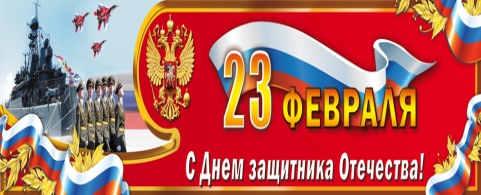 ПТ.309.00 Планерное совещание при  зам. мэра района  по соц. вопросам каб. № 10511.00  Планерное совещание при  управ. делами  каб. № 10514.00 Орг. комитет по юбилею Зиминского района каб. № 101Всероссийская социально-патриотическая акция «Снежный десант» (на базе Кимильтейского МО)ПТ.1009.00 Планерное совещание при  зам. мэра района  по соц. вопросам каб. № 10510.00 Очный этап муниципального конкурса «Лучший учитель года – 2023» (МКУК Хазанский КДЦ)  11.00  Планерное совещание при  управ. делами  каб. № 10514.00 Заседание межведомственного координационного совета по вопросам  патриотического воспитания молодёжи    каб. № 105Прием граждан по личным вопросамЗаместителем мэра по управлению муниципальным хозяйством 10.00-12.00ПТ.1709.00 Планерное совещание при  зам. мэра района  по соц. вопросам каб. № 10511.00  Планерное совещание при  управ. делами  каб. № 105Региональный совет (ГДК «Горизонт» г. Зима) ПТ. 2424-26.02.2023г.  Областные сельские зимние спортивные игры  (по положению)СБ.4Всероссийская социально-патриотическая акция «Снежный десант» (на базе Кимильтейского МО (ст. Перевоз, с. Перевоз)Районные отборочные игры по баскетболу. (1 куст - МОУ Батаминская СОШ, 2 куст – МУ ФСЦ Колос)СБ.11Всероссийская массовая лыжная гонка «Лыжня России -2023» (МУ ФСЦ «Колос», с. Кимильтей)СБ.18Районные  сельские зимние спортивные игры 2023года (МУ ФСЦ Колос)СБ.25